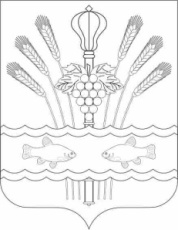 РОССИЙСКАЯ ФЕДЕРАЦИЯРОСТОВСКАЯ ОБЛАСТЬМУНИЦИПАЛЬНОЕ ОБРАЗОВАНИЕ«КОНСТАНТИНОВСКОЕ ГОРОДСКОЕ ПОСЕЛЕНИЕ»АДМИНИСТРАЦИЯКОНСТАНТИНОВСКОГО ГОРОДСКОГО  ПОСЕЛЕНИЯПОСТАНОВЛЕНИЕот 19.03.2024                     г. Константиновск                                      № 78.13/222-ПОб утверждении отчета о реализации муниципальной программы «Защита населения и территории от чрезвычайных ситуаций, обеспечение пожарной безопасности и безопасности людей на водных объектах» по результатам за 2023 годВо исполнении п.п. 5.7. постановления  Администрации Константиновского городского поселения от 22.10.2018 № 712  «О внесении изменений в постановление Администрации Константиновского городского поселения от 14.06.2018 № 395 «Об утверждении Порядка разработки, реализации и оценки эффективности муниципальных программ Константиновского городского поселения» Администрация Константиновского городского поселения постановляет:1. Утвердить отчет о реализации муниципальной программы «Защита населения и территории от чрезвычайных ситуаций, обеспечение пожарной безопасности и безопасности людей на водных объектах», утвержденной постановлением Администрации Константиновского городского поселения от 29.12.2018 № 210 (в редакции постановлений: от 24.09.2019 № 569, 31.12.2019 № 994, от 30.12.2020 № 832, от 30.12.2021 № 198, от 14.02.2023 № 78.13/375-П, от 26.12.2023 № 78.13/1754-П) по результатам за 2023 год согласно приложению.2. Данное постановление подлежит обнародованию в информационном бюллетене «Константиновское городское поселение» и размещению на официальном сайте Администрации Константиновского городского поселения.3. Контроль за исполнением настоящего постановления оставляю за собой.Глава АдминистрацииКонстантиновского городского поселения                                                А. А. КазаковПостановление вносит отдел муниципального хозяйстваПриложение к постановлению Администрации Константиновского городского поселенияот 19.03.2024 № 78.13/222-ПОтчето реализации муниципальной программы Константиновского городского поселения «Защита населения и территории от чрезвычайных ситуаций, обеспечение пожарной безопасности и безопасности людей на водных объектах в Константиновском городском поселении» за 2023 год Раздел 1. Конкретные результаты, достигнутые за 2023 годВ целях минимизации социального и экономического ущерба, наносимого населению, экономике и природной среде от чрезвычайных ситуаций природного и техногенного характера, пожаров и происшествий на водных объектах, в рамках реализации муниципальной программы Константиновского городского поселения «Защита населения и территории от чрезвычайных ситуаций, обеспечение пожарной безопасности и безопасности людей на водных объектах», утвержденной постановлением Администрации Константиновского городского поселения от 29.12.2018 № 210 (в редакции постановлений: от 24.09.2019 № 569, 31.12.2019 № 994, от 30.12.2020 № 832, от 30.12.2021 № 198, от 14.02.2023 № 78.13/375-П, от 26.12.2023 № 78.13/1754-П) (далее - муниципальная программа), ответственным исполнителем и участниками муниципальная программа в 2023 году реализован комплекс мероприятий, в результате которых: результат 1; поступательное снижение общего количества пожаров, гибели людей и материальных потерь, а также сокращение бюджетных средств, расходуемых на ликвидацию их последствий;результат 2; повышение уровня пожарной безопасности и обеспечение оптимального реагирования на угрозы возникновения пожаров со стороны населения;результат 3; предотвращение происшествий на воде;результат 4; увеличение охвата населения оповещаемого комплексной системой оповещения.Раздел 2. Результаты реализации основных мероприятий, приоритетных основных мероприятий и мероприятий ведомственных целевых программ и/или приоритетных проектах (программа), а также сведения о достиженииконтрольных событий муниципальной программыДостижению результатов в 2023 году способствовала реализация ответственным исполнителем, соисполнителем и участниками муниципальной программы основных мероприятий, приоритетных основных мероприятий и мероприятий ведомственных целевых программ.В рамках подпрограммы 1 «Пожарная безопасность», предусмотрена реализация двух основных мероприятий:Основное мероприятие 1.1. Приобретение для нужд НАСФ ранцевых огнетушителей, выполнено;Основное мероприятие 1.2. Опашка населенных пунктов, выполнено.В рамках подпрограммы 2 «Защита населения от чрезвычайных ситуаций», предусмотрена реализация трех основных мероприятий:Основное мероприятие 2.1. Подготовка и обучение населения в области ГО и действиям в ЧС, выполнено;Основное мероприятие 2.2. Содержание Аварийно спасательного формирования, выполнено;Основное мероприятие 2.3 Приобретение основных средств и материальных запасов для обеспечения защиты территории Константиновского городского поселения от чрезвычайных ситуаций, выполнено.В рамках подпрограммы 3 « Обеспечение безопасности на воде», предусмотрена реализация трех основных мероприятий:Основное мероприятие 3.1. Приобретение основных средств и материальных запасов для обеспечения безопасности на воде, выполнено;Основное мероприятие 3.2. Содержание спасателей на пляже во время купального сезона, выполнено;Сведения о выполнении основных мероприятий, приоритетных основных мероприятий и мероприятий ведомственных целевых программ, а также контрольных событий муниципальной программы приведены в таблице 1.Раздел 3. Анализ факторов, повлиявших на ход реализации муниципальной программыОсновными факторами, повлиявшими на ход реализации муниципальной программы, являются:расширение зон ответственности пожарной части, спасательных подразделений и увеличение количества заявок на оказание помощи, поступивших от населения, что привело к увеличению количества выездов на пожары и происшествия;расширение профилактической работы по предупреждению пожаров, проводимой Администрацией Константиновского городского поселения в зонах своей ответственности, уменьшило число пострадавших в пожарах;организация совместной работы с спасателями и государственной инспекцией по маломерным судам повлекла увеличение количество профилактических выездов на водные объекты.Раздел 4. Сведения об использовании бюджетных ассигнований и внебюджетных средств на реализацию муниципальной программыНа реализацию мероприятий Программы на 2023 год было предусмотрено 1633,2 тыс. рублей, в том числе за счет средств:областного бюджета – 0,0 тыс. рублей;местного бюджета – 1633,2 тыс. рублей.Освоено в рамках реализации Подпрограммы 1 – 172,7  тыс. рублей, в том числе средств:областного бюджета – 0,0 тыс. рублей;бюджеты поселений – 172,7 тыс. рублейВ рамках реализации Подпрограммы 1 объем неисполнения назначений составил 0,0 тыс. рублей.Освоено в рамках реализации Подпрограммы 2 – 1037,4  тыс. рублей, в том числе средств:областного бюджета – 0,0 тыс. рублей;бюджеты поселений – 1037,4 тыс. рублейВ рамках реализации Подпрограммы 2 объем неисполнения назначений составил 2,4 тыс. рублей.Освоено в рамках реализации Подпрограммы 3 – 420,7  тыс. рублей, в том числе средств:областного бюджета – 0,0 тыс. рублей;бюджеты поселений – 420,7 тыс. рублейВ рамках реализации Подпрограммы 3 объем неисполнения назначений составил 0,0 тыс. рублей.Сведения об использовании бюджетных ассигнований и внебюджетных средств на реализацию муниципальной программы приведены в таблице 2.Раздел 5. Сведения о достижении значений показателей (индикаторов) муниципальной программы, подпрограмм муниципальной программы за 2023 годВ рамках реализации муниципальной программы предусмотрено достижение двух показателей. По итогам 2023 года достигнуты следующие показатели:Уменьшение количества выездов пожарных и спасательных подразделений на пожары, чрезвычайные ситуации и происшествия;Увеличение количества спасенных людей, и которым оказана помощьВ рамках реализации Подпрограммы 1 муниципальной программы предусмотрено достижение двух показателей:Уменьшение количества выездов на тушение пожаров.Увеличение количества спасенных людей при пожарах.В рамках реализации Подпрограммы 2 муниципальной программы предусмотрено достижение двух показателей:Уменьшение количества выездов на чрезвычайные ситуации и происшествия;Увеличение количества спасенных людей при чрезвычайных ситуациях и происшествиях;Увеличение количества закупленных современных образцов средств индивидуальной защиты;Увеличение охвата населения, оповещаемого комплексной системой оповещения.В рамках реализации Подпрограммы 3 муниципальной программы предусмотрено достижение двух показателей:Увеличение количества профилактических выездов по предупреждению происшествий на водных объектах;Увеличение количества предотвращенных происшествий на водных объектах;Увеличение количества спасенных людей, и которым оказана экстренная помощь при чрезвычайных ситуациях и происшествиях.Сведения о достижении значений показателей муниципальной программы, подпрограмм муниципальной программы за год, с обоснованием отклонений по показателям, плановые значения по которым не достигнуты либо значительно перевыполнены приведены в таблице 3 Раздел 6. Результаты оценки эффективности реализации муниципальной программы в 2023 годуОценка эффективности реализации муниципальной программы проводится на основе:1.	Оценки степени достижения целей и решения задач муниципальной программы в целом путем сопоставления фактически достигнутых значений индикаторов муниципальной программы и их плановых и прогнозируемых значений, по формуле:Сд = Зф / Зп  х 100%,Целевого показателя 1 – 72/72 х100 % = 100%Целевого показателя 2 – 6/4х 100 % = 150%Целевого показателя 3 – 5/3х100 % = 166,6%Целевого показателя 4 – 70/60 х100 % = 116,6%Целевого показателя 1.1. – 72/72 х100 % = 100%Целевого показателя 1.2. – 6/4х 100 % = 150%Целевого показателя 2.1. – 16/15 х100 % = 106,6% Целевого показателя 2.2. – 8/7 х100 % = 114,2%Целевого показателя 2.3. – 9/6 х100 % = 150%Целевого показателя 2.4. – 3/3 х100 % = 100%Целевого показателя 3.1. – 3/3 х100 % = 100%Целевого показателя 3.2. – 3/5 х100 % = 60%Целевого показателя 3.3. – 3/3 х100 % = 100%Сд – степень достижения целей (решения задач);Зф – фактическое значение показателя (индикатора) муниципальной программы;Зп – плановое (прогнозируемое) значение показателя (индикатора) муниципальной программы;Муниципальная программа считается реализуемой с высоким уровнем эффективности, так какне менее 116,4 процентов мероприятий, запланированных на отчетный год, выполнены в полном объеме.2. Степени соответствия запланированному уровню затрат и эффективности использования средств бюджета Константиновского городского поселения ресурсного обеспечения муниципальной программы путем сопоставления фактических и плановых объемов финансирования муниципальной программы в целом и ее подпрограмм, по формуле:Уф = Фф / Фп х 100%,    100%=2309,9/2309,9х100%     где: Уф – уровень финансирования реализации основных мероприятий муниципальной программы (подпрограмм);Фф – фактический объем финансовых ресурсов, направленных на реализацию мероприятий муниципальной программы (подпрограммы);Фп – плановый объем финансирования ресурсов на реализацию муниципальной программы (подпрограммы) на соответствующий отчетный период. уровень финансирования реализации основных мероприятий муниципальной программы (Уф) составил 100 процентов;Произведенные в 2023 году расходы Администрации Константиновского городского поселения полностью соответствуют их установленным расходным полномочиям.Несоответствие (превышение) объемов ассигнований бюджета Константиновского городского поселения объемам бюджетных ассигнований предусмотренных программой в 2023 году не допускалосьПерераспределение бюджетных ассигнований между мероприятиями Программы не осуществлялосьРаздел 7. Предложения по дальнейшей реализации муниципальной программы.Отклонений от плановой динамики реализации муниципальной программы за отчетный период нет. Дальнейшая реализация муниципальной программы на 2024 год не требует никаких корректировок и идет строго по плану реализации муниципальной программы.Таблица 1СВЕДЕНИЯо выполнении основных мероприятий, приоритетных основных мероприятий, мероприятий, приоритетных мероприятий и мероприятий ведомственных целевых программ, а также контрольных событий муниципальной программы за 2023 г.Таблица 2СВЕДЕНИЯоб использовании бюджетных ассигнований и внебюджетных средств на реализацию муниципальной программы за 2023 г.Таблица 3Сведенияо достижении значений показателей (индикаторов)Таблица 4Информацияоб основных мероприятиях, приоритетных основных мероприятиях, мероприятиях ведомственных целевых программ, финансируемых за счет средств бюджета Константиновского городского поселения, безвозмездных поступлений в бюджет Константиновского городского поселения, выполненных в полном объемеТаблица 5Информацияоб основных мероприятиях, приоритетных основных мероприятиях, мероприятиях ведомственных целевых программ, финансируемых за счет всех источников финансирования, выполненных в полном объеме№ п/пНомер и наименование Ответственный исполнитель,исполнитель, участник (должность /ФИО)Плановый срокФактический срокФактический срокРезультатыРезультатыПроблемы, возникшие в ходе реализации мероприятия № п/пНомер и наименование Ответственный исполнитель,исполнитель, участник (должность /ФИО)Плановый срокначала реализацииокончания реализациизапланированныедостигнутыеПроблемы, возникшие в ходе реализации мероприятия 123456789Подпрограмма 1 «Пожарная безопасность»Подпрограмма 1 «Пожарная безопасность»Подпрограмма 1 «Пожарная безопасность»Подпрограмма 1 «Пожарная безопасность»Подпрограмма 1 «Пожарная безопасность»Подпрограмма 1 «Пожарная безопасность»Подпрограмма 1 «Пожарная безопасность»Подпрограмма 1 «Пожарная безопасность»Подпрограмма 1 «Пожарная безопасность»1.1Расходы на реализацию мероприятий в рамках подпрограммы "Пожарная безопасность"Заместитель Главы Администрации Константиновского городского поселения Агарков А. В. 202301.01.202331.12.2023Проведение судебной экспертизы по нестационарным объектамПроведение судебной экспертизы по нестационарным объектам1.2Расходы на реализацию мероприятий в рамках подпрограммы "Пожарная безопасность"Заместитель Главы Администрации Константиновского городского поселения Агарков А. В. 202301.01.202331.12.2023Приобретение для НАСФ пожарных рукавовПриобретение для НАСФ пожарных рукавовПодпрограмма 2 «Защита населения от чрезвычайных ситуаций»Подпрограмма 2 «Защита населения от чрезвычайных ситуаций»Подпрограмма 2 «Защита населения от чрезвычайных ситуаций»Подпрограмма 2 «Защита населения от чрезвычайных ситуаций»Подпрограмма 2 «Защита населения от чрезвычайных ситуаций»Подпрограмма 2 «Защита населения от чрезвычайных ситуаций»Подпрограмма 2 «Защита населения от чрезвычайных ситуаций»Подпрограмма 2 «Защита населения от чрезвычайных ситуаций»Подпрограмма 2 «Защита населения от чрезвычайных ситуаций»2.1Подготовка и обучение населения в области ГО и действиям в ЧСЗаместитель Главы Администрации Константиновского городского поселения Агарков А. В.202301.01.202331.12.2023Подготовка и обучение населения в области ГО и действиям в ЧСЗаключено соглашение о передаче полномочий по вопросам гражданской обороны, защиты населения и территорий от ЧС природного и техногенного характера2.2Содержание Аварийно спасательного формированияЗаместитель Главы Администрации Константиновского городского поселения Агарков А. В.202301.01.202331.12.2023Содержание Аварийно спасательного формированияЗаключено соглашение о передаче полномочий по вопросам гражданской обороны, защиты населения и территорий от ЧС природного и техногенного характераПодпрограмма 3. «Обеспечение безопасности людей на водных объектах»Подпрограмма 3. «Обеспечение безопасности людей на водных объектах»Подпрограмма 3. «Обеспечение безопасности людей на водных объектах»Подпрограмма 3. «Обеспечение безопасности людей на водных объектах»Подпрограмма 3. «Обеспечение безопасности людей на водных объектах»Подпрограмма 3. «Обеспечение безопасности людей на водных объектах»Подпрограмма 3. «Обеспечение безопасности людей на водных объектах»Подпрограмма 3. «Обеспечение безопасности людей на водных объектах»Подпрограмма 3. «Обеспечение безопасности людей на водных объектах»3.1Приобретение информационных знаков "Купание запрещено"Заместитель Главы Администрации Константиновского городского поселения Агарков А. В.202301.01.202331.12.2023Приобретение информационных знаков "Купание запрещено"Приобретены информационные знаки "Купание запрещено"3.2Приобретение оградительных буевЗаместитель Главы Администрации Константиновского городского поселения Агарков А. В.202301.01.202331.12.2023Приобретение оградительных буевПриобретены оградительные буи3.3Содержание спасателейЗаместитель Главы Администрации Константиновского городского поселения Агарков А. В.202301.01.202331.12.2023Содержание спасателейОплата труда спасателямНаименование муниципальной программы, подпрограммы, основного мероприятияИсточники финансированияОбъем расходов (тыс. рублей), предусмотренныхОбъем расходов (тыс. рублей), предусмотренныхФактические 
расходы (тыс. рублей),
<1> Наименование муниципальной программы, подпрограммы, основного мероприятияИсточники финансированиямуниципальной программой сводной бюджетной росписьюФактические 
расходы (тыс. рублей),
<1> 12345«Защита населения и территорий от чрезвычайных ситуаций, обеспечение пожарной безопасности и безопасности людей на водных объектах в Константиновском городском поселении»Всего1633,21633,21630,7«Защита населения и территорий от чрезвычайных ситуаций, обеспечение пожарной безопасности и безопасности людей на водных объектах в Константиновском городском поселении»бюджет Константиновского городского поселения1633,21633,21630,7«Защита населения и территорий от чрезвычайных ситуаций, обеспечение пожарной безопасности и безопасности людей на водных объектах в Константиновском городском поселении»безвозмездные поступления в бюджет Константиновского городского поселения, <2>«Защита населения и территорий от чрезвычайных ситуаций, обеспечение пожарной безопасности и безопасности людей на водных объектах в Константиновском городском поселении»в том числе за счет средств:«Защита населения и территорий от чрезвычайных ситуаций, обеспечение пожарной безопасности и безопасности людей на водных объектах в Константиновском городском поселении» - федерального бюджета«Защита населения и территорий от чрезвычайных ситуаций, обеспечение пожарной безопасности и безопасности людей на водных объектах в Константиновском городском поселении»- областного бюджета«Защита населения и территорий от чрезвычайных ситуаций, обеспечение пожарной безопасности и безопасности людей на водных объектах в Константиновском городском поселении» - Фонда содействия реформированию ЖКХ«Защита населения и территорий от чрезвычайных ситуаций, обеспечение пожарной безопасности и безопасности людей на водных объектах в Константиновском городском поселении»внебюджетные источникиПодпрограмма 1. «Пожарная безопасность»Всего172,7172,7172,7Подпрограмма 1. «Пожарная безопасность»бюджет Константиновского городского поселения172,7172,7172,7Подпрограмма 1. «Пожарная безопасность»безвозмездные поступления в бюджет Константиновского городского поселения, <2>Подпрограмма 1. «Пожарная безопасность»в том числе за счет средств:Подпрограмма 1. «Пожарная безопасность» - федерального бюджетаПодпрограмма 1. «Пожарная безопасность»- областного бюджетаПодпрограмма 1. «Пожарная безопасность» - Фонда содействия реформированию ЖКХПодпрограмма 1. «Пожарная безопасность»внебюджетные источникиОсновное мероприятие 1.1.Расходы на реализацию мероприятий в рамках подпрограммы "Пожарная безопасность"150,0150,0150,0Основное мероприятие 1.2.Расходы на реализацию мероприятий в рамках подпрограммы "Пожарная безопасность"22,722,722,7Подпрограмма 2. «Защита населения от чрезвычайных ситуаций»Всего1039,81039,81037,4Подпрограмма 2. «Защита населения от чрезвычайных ситуаций»бюджет Константиновского городского поселения1039,81039,81037,4Подпрограмма 2. «Защита населения от чрезвычайных ситуаций»безвозмездные поступления в бюджет Константиновского городского поселения, <2>Подпрограмма 2. «Защита населения от чрезвычайных ситуаций»в том числе за счет средств:Подпрограмма 2. «Защита населения от чрезвычайных ситуаций» - федерального бюджетаПодпрограмма 2. «Защита населения от чрезвычайных ситуаций»- областного бюджетаПодпрограмма 2. «Защита населения от чрезвычайных ситуаций» - Фонда содействия реформированию ЖКХПодпрограмма 2. «Защита населения от чрезвычайных ситуаций»внебюджетные источникиОсновное мероприятие 2.1. Иные межбюджетные трансферты на осуществление переданных полномочий по организации и осуществлению мероприятий по территориальной обороне и гражданской обороне, защите населения и территории поселения от чрезвычайных ситуаций природного и техногенного характера68,868,868,8Основное мероприятие 2.2. Иные межбюджетные трансферты на осуществление переданных полномочий по созданию, содержанию и организации деятельности аварийно-спасательных формирований на территории Константиновского городского поселения933,7933,7933,6Основное мероприятие 2.3. Иные межбюджетные трансферты на осуществление переданных полномочий по организации и осуществлению мероприятий по территориальной обороне и гражданской обороне, защите населения и территории поселения от чрезвычайных ситуаций природного и техногенного характера37,337,335,0Подпрограмма 3. «Обеспечение безопасности людей на водных объектах»Всего420,7420,7420,7Подпрограмма 3. «Обеспечение безопасности людей на водных объектах»бюджет Константиновского городского поселения420,7420,7420,7Подпрограмма 3. «Обеспечение безопасности людей на водных объектах»безвозмездные поступления в бюджет Константиновского городского поселения, <2>Подпрограмма 3. «Обеспечение безопасности людей на водных объектах»в том числе за счет средств:Подпрограмма 3. «Обеспечение безопасности людей на водных объектах» - федерального бюджетаПодпрограмма 3. «Обеспечение безопасности людей на водных объектах»- областного бюджетаПодпрограмма 3. «Обеспечение безопасности людей на водных объектах» - Фонда содействия реформированию ЖКХПодпрограмма 3. «Обеспечение безопасности людей на водных объектах»внебюджетные источникиОсновное мероприятие 3.1.Расходы на обеспечение деятельности (оказание услуг) муниципальных казенных учреждений Константиновского городского поселения359,2359,2359,2Основное мероприятие 3.2. Расходы на приобретение основных средств и материальных запасов для обеспечения безопасности на воде61,561,561,5№ п/пНомер и наименованиеЕд.измеренияЗначения показателей (индикаторов) муниципальной программы, подпрограммы муниципальной программыЗначения показателей (индикаторов) муниципальной программы, подпрограммы муниципальной программыЗначения показателей (индикаторов) муниципальной программы, подпрограммы муниципальной программыОбоснование отклонений значений показателя (индикатора) на конец отчетного года (при наличии)№ п/пНомер и наименованиеЕд.измерениягод,      
предшествующий 
отчетномуотчетный годотчетный годОбоснование отклонений значений показателя (индикатора) на конец отчетного года (при наличии)№ п/пНомер и наименованиеЕд.измерениягод,      
предшествующий 
отчетномупланфактОбоснование отклонений значений показателя (индикатора) на конец отчетного года (при наличии)1234567Муниципальная программа Константиновского городского поселения  «Защита населения и территории от чрезвычайных ситуаций, обеспечение пожарной безопасности и безопасности людей на водных объектах в Константиновском городском поселении»                                        Муниципальная программа Константиновского городского поселения  «Защита населения и территории от чрезвычайных ситуаций, обеспечение пожарной безопасности и безопасности людей на водных объектах в Константиновском городском поселении»                                        Муниципальная программа Константиновского городского поселения  «Защита населения и территории от чрезвычайных ситуаций, обеспечение пожарной безопасности и безопасности людей на водных объектах в Константиновском городском поселении»                                        Муниципальная программа Константиновского городского поселения  «Защита населения и территории от чрезвычайных ситуаций, обеспечение пожарной безопасности и безопасности людей на водных объектах в Константиновском городском поселении»                                        Муниципальная программа Константиновского городского поселения  «Защита населения и территории от чрезвычайных ситуаций, обеспечение пожарной безопасности и безопасности людей на водных объектах в Константиновском городском поселении»                                        Муниципальная программа Константиновского городского поселения  «Защита населения и территории от чрезвычайных ситуаций, обеспечение пожарной безопасности и безопасности людей на водных объектах в Константиновском городском поселении»                                        Муниципальная программа Константиновского городского поселения  «Защита населения и территории от чрезвычайных ситуаций, обеспечение пожарной безопасности и безопасности людей на водных объектах в Константиновском городском поселении»                                        1.Показатель 1.Количество выездов пожарных и спасательных подразделений на пожары, чрезвычайные ситуации и происшествияединиц7272722.Показатель 2.Количество спасенных людей,  которым оказана помощь при пожарах, чрезвычайных ситуациях и происшествияхчеловек446+23.Показатель 3.Количество закупленных современных образцов средств индивидуальной защитычеловек335+24.Показатель 4. Охват населения оповещаемого муниципальной системой оповещения%708090+10Подпрограмма 1  «Пожарная безопасность»Подпрограмма 1  «Пожарная безопасность»Подпрограмма 1  «Пожарная безопасность»Подпрограмма 1  «Пожарная безопасность»Подпрограмма 1  «Пожарная безопасность»Подпрограмма 1  «Пожарная безопасность»Подпрограмма 1  «Пожарная безопасность»5.Показатель 1.1 Количество выездов на тушение пожаровединиц727272+8увеличение количества возгорания мусора и сухой растительности из-за устойчивой засушливой погоды в летние месяцы6.Показатель 1.2.Количество спасенных людей при пожарахчеловек446+2Подпрограмма 2  «Защита населения от чрезвычайных ситуаций»Подпрограмма 2  «Защита населения от чрезвычайных ситуаций»Подпрограмма 2  «Защита населения от чрезвычайных ситуаций»Подпрограмма 2  «Защита населения от чрезвычайных ситуаций»Подпрограмма 2  «Защита населения от чрезвычайных ситуаций»Подпрограмма 2  «Защита населения от чрезвычайных ситуаций»Подпрограмма 2  «Защита населения от чрезвычайных ситуаций»7Показатель 2.1.Количество выездов на чрезвычайные ситуации и происшествияединиц151516+1 увеличение количества выездов на ЧС и происшествия в связи с ухудшением погодных условий 8Показатель 2.2. Количество спасенных людей, и которым оказана экстренная помощь при чрезвычайных ситуациях и происшествияхчеловек678+19Показатель 2.3.Количество профилактических мероприятийединиц569+310Показатель 2.4.Количество закупленного пожарно-технического  оборудованияединиц533Подпрограмма 3. « Обеспечение безопасности на воде»Подпрограмма 3. « Обеспечение безопасности на воде»Подпрограмма 3. « Обеспечение безопасности на воде»Подпрограмма 3. « Обеспечение безопасности на воде»Подпрограмма 3. « Обеспечение безопасности на воде»Подпрограмма 3. « Обеспечение безопасности на воде»Подпрограмма 3. « Обеспечение безопасности на воде»11Показатель 3.1.Количество профилактических выездов по предупреждению происшествий на водных объектахединиц33312Показатель 3.2.Количество предотвращенных происшествий на водных объектахединиц653+213Показатель 3.3.Количество спасенных людей, и которым оказана экстренная помощь при происшествиях на водных объектахчеловек333Количество основных мероприятий, запланированных к реализации в отчетном годуКоличество основных мероприятий, выполненных в полном объемеСтепень реализации основных мероприятий1 234Всего, в том числе: - основные мероприятия, приоритетные основные мероприятия, мероприятия ведомственных целевых программ, результаты которых оцениваются на основании числовых (в абсолютных или относительных величинах) значений показателей 88Х - основные мероприятия, приоритетные основные мероприятия, мероприятия ведомственных целевых программ, предусматривающие оказание муниципальных услуг (работ) на основании муниципальных заданий 33Х - иные основные мероприятия, приоритетные основные мероприятия, мероприятия ведомственных целевых программ, результаты реализации которых оцениваются как наступление или ненаступление контрольного события (событий) и (или) достижение качественного результата55ХКоличество основных мероприятий, запланированных к реализации в отчетном годуКоличество основных мероприятий, выполненных в полном объемеСтепень реализации основных мероприятий1234Всего, в том числе: - основные мероприятия, приоритетные основные мероприятия, мероприятия ведомственных целевых программ, результаты которых оцениваются на основании числовых (в абсолютных или относительных величинах) значений показателей 88Х - основные мероприятия, приоритетные основные мероприятия, мероприятия ведомственных целевых программ, предусматривающие оказание муниципальных услуг (работ) на основании муниципальных заданий 33Х - иные основные мероприятия, приоритетные основные мероприятия, мероприятия ведомственных целевых программ, результаты реализации которых оцениваются как наступление или ненаступление контрольного события (событий) и (или) достижение качественного результата55Х